Руководителям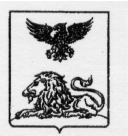 органов управления образованиеммуниципальных районов и городских округовО направлении методических рекомендаций  по организации духовно-нравственного воспитанияВ целях создания нормативных правовых и методических условий реализации приоритетных направлений «Стратегии развития дошкольного, общего и дополнительного образования Белгородской области на 2013-2020 годы» (далее - Стратегия), утвержденной постановлением Правительства Белгородской области от 28.10.2013 г. №431-пп, департаментом образования области разработаны методические рекомендации по организации духовно-нравственного воспитания на основе традиций православной культуры в дошкольных образовательных организациях (далее - Рекомендации).Рекомендации предназначены для образовательных организаций, реализующих образовательные программы дошкольного образования (далее - Программа), с целью оказания методической помощи при разработке части Программы, формируемой участниками образовательных отношений. Данные материалы представляют нормативную правовую основу реализации приоритетного направления Стратегии - «духовно-нравственное воспитание дошкольников: формирование базовых основ православной культуры» в условиях введения федерального государственного образовательного стандарта дошкольного образования.Муниципальным органам управления образования необходимо довести данные материалы до сведения руководящих и педагогических работников образовательных организаций и осуществлять контроль за содержанием Программ образовательных организаций, определивших данное направление в качестве приоритетного.            Первый заместитель       начальника департамента образования Белгородской области-     начальник управления общего,   дошкольного и дополнительного 	                  образования                                                                                        Е.ТишинаН.Н.Аргунова, 32-81-56МЕТОДИЧЕСКИЕ РЕКОМЕНДАЦИИпо реализации приоритетного направления «Духовно-нравственное воспитание дошкольников: формирование базовых основ православной культуры» «Стратегии развития дошкольного, общего и дополнительного образования Белгородской области на 2013-2020 годы»Актуальность реализации задач духовно-нравтсвенного воспитания в образовательных организациях Белгородской области, реализующих основные образовательные программы дошкольного образования «…Духовно-нравственное воспитание, утверждение идеалов добра, милосердия и справедливости, - являются важнейшей миссией не только религиозной организации, но и общества в целом. Такие ценности во все времена скрепляли наше Отечество, формировали национальные традиции и моральные устои. Сегодня они позволяют России сохранить свои исторические корни и культурно-духовную самостоятельность». Д.А. МедведевОдним из главных приоритетов развития российского образования на современном этапе определено духовно-нравственное воспитание подрастающего поколения, начиная с раннего возраста, так как именно воспитание обеспечивает формирование целостной личности ребенка и направлено на построение конструктивных отношений с миром, людьми, собой. Актуальность проблемы возрождения традиционной иерархии нравственных ценностей, целенаправленного их формирования в сознании детей закрепляется в документах федерального и регионального уровней.Федеральный государственный образовательный стандарт дошкольного образования (далее - ФГОС ДО), вступивший в силу 1 января 2014 года, в определении задач, на решение которых он направлен, поддерживает идею объединения обучения и воспитания в целостный образовательный процесс на основе духовно-нравственных, социокультурных ценностей и принятых в обществе правил и норм поведения в интересах человека, семьи, общества.Изучение историко-культурологического своеобразия Белгородского края в работе ДОУ и семьи по вопросам духовно-нравственного воспитания, обусловлено значимостью получаемой информации. Формирование духовно-нравственного потенциала развивающейся личности возможно на основе тех духовных ценностей, которые являются неотъемлемой частью историко-культурного и социального наследия нашей страны, нашего края. В настоящее время в Белгородской области сложился определенный опыт духовно-нравственного воспитания дошкольников на основе традиций православной культуры. Знания, получаемые детьми на ступени дошкольного образования,  являются первоосновой для продолжения данного направления на ступенях общего образования. Поэтому, немаловажно соблюдать преемственность между образовательным процессом ДОУ и школы при изучении истории родного края, отечественной культуры.В связи с этим, особый акцент стоит сделать на формировании православных духовных ценностей, которые являются определяющим условием сохранения в нынешних условиях морального кризиса современного общества народного самосознания, самоидентификации русской нации, познания места нашей страны в истории мировых цивилизаций. Анализ существующей нормативной правовой базы, регулирующей вопросы реализации задач духовно-нравственного воспитания в дошкольном образованииРеализация задач духовно-нравственного воспитания в образовательных организациях, реализующих основные образовательные программы дошкольного образования, осуществляется в соответствии со следующими  нормативными документами:- Федеральным законом от 29.12.2012 г. №273-ФЗ «Об образовании в Российской Федерации»;- Федеральным законом от 26.09.1997 г. №125-ФЗ (в ред. от 31.12.2014 г.) «О свободе совести и религиозных объединениях»;- приказом Министерства образования и науки РФ от 17 октября 2013 г. №1155 «Об утверждении федерального государственного образовательного стандарта дошкольного образования»;- письмом департамента общего образования от 28.02.2014 г. №08-249 «Комментарии к ФГОС дошкольного образования»;- письмом Минобрнауки РФ от 19.03.1993 г. №47/20-11п «О светском характере образования в государственных образовательных учреждениях Российской Федерации»; - письмом управления делами Московской Патриархии от 26.02.2014 г. №01/960;- Православным компонентом к структуре основной образовательной программы дошкольного образования,  утвержденным 12.11.2012 Председателем Синодального отдела религиозного образования и катехизации;- постановлением Правительства Белгородской области от 26.10.2013 г. № 431-пп «Об утверждении Стратегии развития дошкольного, общего и дополнительного образования Белгородской области на 2013-2020 годы»;- приказом департамента области от 01.04. 2014  № 1083 «Об организации исполнения комплексного плана совместной деятельности департамента образования и Белгородской митрополии по духовно-нравственному воспитанию на 2014-2016 годы».Для полного понимания содержания Рекомендаций обратимся к основным терминам:Православное (церковное) воспитание − создание условий и направленное воздействие на развитие человеческой личности в целях достижения ею желания и способности к активному и творческому усвоению православных ценностных установок и православных моделей поведения (А.С.Богов, иеродиакон Богородице-Алексиевского монастыря г. Томска, Томская духовная семинария). Духовно-нравственное развитие и воспитание обучающихся, предусматривает принятие ими моральных норм, нравственных установок, национальных ценностей (п.8 ФГОС НОО, Приказ Минобрнауки РФ от 06.10.2009 г. №373).Описание существующей модели духовно-нравственного воспитания в образовательных организациях Белгородской области, реализующих основные образовательные программы дошкольного образованияВ образовательном процессе детских садов региона используются разные концептуальные подходы к духовно-нравственному воспитанию личности ребенка: Подход гуманитарного, светского содержания, основанный на традициях народной культуры и современной культурной практике. При этом для решения задач духовно-нравственного воспитания обеспечивается взаимодействие участников образовательного процесса при реализации образовательных программ социально-нравственного развития дошкольников. Опорой для содержания данных программ являются произведения литературы и искусства, средства этнопедагогики. «Теоцентрический» подход, с опорой на православное мировоззрение, нравственность и праздничную культуру предполагает определение содержания и методики духовно-нравственного воспитания детей на основе положений Концепции православного дошкольного воспитания. Наличие социального запроса родителей дошкольников в отношении духовно-нравственного воспитания своих детей на основе ценностей православной культуры обусловили необходимость совершенствования кадрового обеспечения образовательного процесса. В программу курсовой подготовки воспитателей детских садов в ОГАОУ ДПО «Белгородский институт развития образования»  введен модуль по формированию у дошкольников православного мировоззрения, нравственности, включающий лекционные и практические занятия на базе духовно-просветительских центров, воскресных школ, центров православной книги. В целях создания многоуровневой преемственной системы духовно-нравственного воспитания подрастающего поколения в период с 2010 по 2013 год в Белгородской области проведен эксперимент «Региональная модель реализации духовно-нравственного воспитания детей в системе дошкольного образования», в котором приняли участие 14 дошкольных образовательных учреждений (2 негосударственных ДОУ и 12 муниципальных ДОУ с приоритетом духовно-нравственного воспитания). Полученные в ходе экспериментальной деятельности результаты  используются дошкольными образовательными организациями области при разработке и реализации образовательных программ дошкольного образования в соответствии с ФГОС ДО.Реализуемый в регионе комплекс мер по духовно-нравственному воспитанию дошкольников, позволил достичь следующих положительных результатов:- формирование гражданской принадлежности и патриотических чувств детей во многих ДОУ области является приоритетным направлением деятельности по реализации основных образовательных программы дошкольного образования;- программно-методические материалы «теоцентрической» направленности реализуются в 96 дошкольных образовательных организациях 72,7 %  муниципальных образований региона;- системно организованная работа по использованию этнокультурного материала осуществляется в 4-х православно-ориентированных учреждениях, 2 из которых являются муниципальными с приоритетным осуществлением деятельности по духовно-нравственному воспитанию детей на основе православной культуры.Использование православного компонента дошкольного образования к основной образовательной программе дошкольного образования в соответствии с ФГОС ДО (далее – православный компонент дошкольного образования)Для определения возможности использования православного компонента дошкольного образования в образовательной деятельности муниципальных образовательных организаций Белгородской области, реализующих основные образовательные программы дошкольного образования, необходимо проанализировать отдельные положения нормативных правовых документов, регулирующих отношения в сфере образования и деятельности религиозных объединений. В соответствии с пунктом 6 статьи 3 Федерального закона от 29.12.2012 г. №273-ФЗ «Об образовании в Российской Федерации» одним из принципов государственной политики в сфере образования является светский характер образования  в государственных и муниципальных организациях, осуществляющих образовательную деятельность. Часть 1 статьи 87  Федерального закона от 29.12.2012 г. №273-ФЗ «Об образовании в Российской Федерации» определяет возможность включения учебных предметов, курсов, дисциплин, направленных на получение обучающимися знаний об основах духовно-нравственной культуры народов РФ, о нравственных принципах, исторических и культурных традициях мировой религии (мировых религий). Часть 2 той же статьи определяет выбор одного из учебных предметов, курсов, дисциплин (модулей), включенных в основные образовательные программы, осуществляется родителями (законными представителями) обучающихся. При этом следует понимать, что термин «религиозный (православный) компонент» применителен лишь к частным образовательным организациям, учредителями которых являются религиозные организации. Такими учреждениями на сегодняшний день являются только НДОУ «Покровский» и НДОУ «Рождественский», функционирующие в г.Белгороде. Следовательно, включение православного компонента в полном объеме в образовательную программу дошкольного образования возможно только в данных ДОУ. В соответствии с пунктом 3 статьи 87 Федерального закона от 29.12.2012 г. №273-ФЗ «Об образовании в Российской Федерации»  примерные основные образовательные программы в части учебных предметов, курсов, дисциплин (модулей), направленных на получение обучающимися знаний об основах духовно-нравственной культуры народов РФ, о нравственных принципах, об исторических и культурных традициях мировой религии (мировых религий), проходят экспертизу в централизованной религиозной организации на предмет соответствия их содержания вероучению, историческим и культурным традициям этой организации. В отношении программ православного воспитания и программ духовно-нравственного воспитания на основе традиций православной культуры функцию экспертизы выполняет Синодальный отдел религиозного образования и катехизации РПЦ. В соответствии с письмом Московской Патриархии от 26.02.2014 г. № 01/960 в реестр Программ по духовно-нравственному воспитанию детей дошкольного возраста включены следующие программы и методические пособия:Программа студийных занятий с детьми дошкольного возраста «Введение в традицию» А.А.Крячко.Программа «Истоки» педагогического коллектива г.Вологды под руководством И.А.Кузьмина.Программа «Православная культура для малышей» Л.Л.Шевченко и учебно-методический комплект для дошкольников «Добрый мир».Комплект учебных пособий по православному воспитанию детей дошкольного возраста А.В.Бородиной.Следовательно, только данное программно-методические обеспечение может быть использовано в муниципальных ДОУ при разработке части образовательной программы дошкольного образования, формируемой участниками образовательных отношений, по реализации приоритетного направления «Духовно-нравственное воспитание дошкольников: формирование базовых основ православной культуры». Часть 2 статьи 4 Федерального закона от 26.09. 1997 г. №125-ФЗ «О свободе совести и о религиозных объединениях» обеспечивает светский характер образования в государственных и муниципальных образовательных учреждениях в соответствии с конституционным принципом отделения религиозных объединений от государства.Часть 4 статьи 5 Федерального закона от 26.09. 1997 г. №125-ФЗ «О свободе совести и о религиозных объединениях» определяет возможность получения религиозного образования в муниципальных образовательных организациях вне рамок образовательной программы по письменной просьбе родителей, на основании решения коллегиального органа управления образовательной организации по согласованию с учредителями. Обучение религии в этом случае осуществляется религиозной организацией.В соответствии с п. 2.6. ФГОС ДО содержание духовно-нравственного воспитания детей отражено в таких образовательных областях как «Социально-коммуникативное развитие», «Познавательное развитие», «Речевое развитие», «Художественно-эстетическое развитие». Реализация отдельных положений православного компонента дошкольного образования возможна в рамках реализации содержания образовательной области «Познавательное развитие»: «…формирование первичных представлений о социокультурных ценностях нашего народа, об отечественных традициях и праздниках…».Изучение в муниципальных дошкольных образовательных организациях программ православного и духовно-нравственного воспитания, имеющее информативный характер,  не может  сопровождаться совершением религиозных обрядов (наложение крестного знамения, приобщение к молитве, таинствам исповеди,  причастия и т.п.).Пункт 2.9. ФГОС ДО при разработке части программы, формируемой участниками образовательных отношений, определяет возможность ее составления из выбранных и/или разработанных самостоятельно участниками образовательных отношений Программ, направленных на развитие детей в одной или нескольких образовательных областях, видах деятельности и/или культурных практиках, методики, формы организации образовательной работы. Однако при разработке программы по реализации духовно-нравственного воспитания на основе православной культуры или программы православного воспитания в соответствии с пунктом 3 статьи 87 Федерального закона от 29.12.2012 г. №273-ФЗ «Об образовании в Российской Федерации»  данная программа должна пройти экспертизу в Синодальном отделе религиозного образования и катехизации РПЦ. То есть, использование программ, технологий, разработанных самостоятельно педагогами ДОУ без экспертизы на предмет соответствия их содержания вероучению, историческим и культурным традициям противоречит действующему законодательству в области образования.Необходимо отметить позицию авторов православного компонента дошкольного образования о том, что документ дает возможность государственным и муниципальным дошкольным образовательным организациям лучше ориентироваться в подборе материала по духовно-нравственному воспитанию, повысить значимость взаимодействия Церкви, семьи, детского сада, осуществлять непрерывность и преемственность процесса духовно-нравственного воспитания с начальным общим образованием.В настоящее время в образовательных организациях Белгородской области, реализующих основные образовательные программы дошкольного образования, продолжается реализация существующей модели духовно-нравственного воспитания детей, основанной на региональных приоритетах (православная культура, гражданское, патриотическое воспитание).При определении духовно-нравственного воспитания на основе традиций православной культуры в качестве приоритетного направления деятельности дошкольной образовательной организации участники образовательных отношений могут:- использовать для реализации его содержания программы, внесенные в реестр Программ по духовно-нравственному воспитанию детей дошкольного возраста;- использовать отдельные положения православного компонента дошкольного образования для подбора материала (иллюстративного, музыкального и т.п.) по духовно-нравственному воспитанию на основе православной культуры в случае, если данного материала недостаточно в программах, представленных выше.Православный компонент дошкольного образования к основной образовательной программе дошкольного образования в соответствии с ФГОС ДОПояснительная запискаВ связи с изменениями федерального законодательства в сфере образования (1 сентября 2013 года вступил в силу Федеральный закон «Об образовании в РФ», а с 1 января 2014 г. – «Федеральный государственный образовательный стандарт дошкольного образования», утвержденный приказом Министерства образования и науки РФ № 1155 от 17 октября 2013 года) дошкольное образование стало первой ступенью общего образования. ФГОС дошкольного образования дает право  государственным, муниципальным и частным образовательным организациям самостоятельно разрабатывать и утверждать образовательные программы в соответствии с требованиями данного документа и с учетом примерных образовательных программ дошкольного образования.Изменение государственной нормативно-правовой базы дошкольного образования потребовало внесения определенных корректировок в структуру и содержание православного компонента дошкольного образования («Православный компонент к структуре основной образовательной программы дошкольного образования» утвержден 12.11.2012 Председателем Синодального отдела религиозного образования и катехизации).Православный компонент дошкольного образования к основной образовательной программе дошкольного образования (далее «Православный компонент дошкольного образования») позволит православным дошкольным образовательным организациям разрабатывать на его основе собственные программы, а также даст возможность государственным и муниципальным дошкольным образовательным организациям лучше ориентироваться в подборе материала по духовно-нравственному воспитанию, повысить значимость взаимодействия Церкви, семьи, детского сада, осуществлять непрерывность и преемственность процесса духовно-нравственного воспитания с начальным общим образованием.«Православный компонент дошкольного образования» разработан с учетом «Федерального государственного образовательного стандарта дошкольного образования», утвержденного Министерством образования и науки Российской Федерации 17 октября 2013 года.«Православный компонент дошкольного образования» является дополнением к «Стандарту православного компонента начального общего, основного общего, среднего (полного) общего образования для учебных заведений Российской Федерации», утвержденного решением Священного Синода Русской Православной Церкви 27 июля 2011 года.«Православный компонент дошкольного образования» решает следующие задачи:формирование личности ребенка путем приобщения к традиционным духовным ценностям, устремленной к высшему идеалу человеческого совершенства, выраженного в Богочеловеке – Иисусе Христе;объединение обучения и воспитания в целостный образовательный процесс на основе духовно-нравственных и социокультурных ценностей и принятых в обществе правил и норм поведения в интересах человека, семьи, общества;создание воспитательной среды, способствующей духовному развитию ребенка, в соответствии с возрастными, индивидуальными, психологическими и физиологическими особенностями детей и исключающими умственные и физические перегрузки;развитие нравственных качеств, таких как послушание, терпение, трудолюбие, милосердие, целомудрие, доброжелательность, отзывчивость, понимание и сопереживание чувствам других людей и пр.;привитие интереса, уважения к другим культурам для всестороннего развития ребенка;развитие самостоятельности и ответственности за свои поступки на основе представлений о нормах христианской этики;воспитание уважительного отношения к труду как заповеданной человеку обязанности, привитие чувства благодарности к людям за их труд, умение трудиться в коллективе и для коллектива.«Православный компонент дошкольного образования» реализуется на основании принципов:Христоцентричности;экклесиоцентричности;единства Церкви, семьи и дошкольного образовательного учреждения в духовно-нравственном воспитании детей;построения уклада жизни образовательной организации на основе православных ценностей и традиций, способствующего решению вышеуказанных задач;целостности и непрерывности педагогического процесса воспитания и обучения детей до поступления в начальную школу и преемственных связей с ней;приобщения детей к социокультурным нормам, традициям семьи, общества и государства;учета региональных особенностей, культурных традиций.«Православный компонент дошкольного образования» призван удовлетворить запросы в сфере образования православных родителей (законных представителей детей), для которых развитие религиозного самосознания их детей и воспитание в духе исторически сложившихся православных традиций является важнейшим компонентом образования.Введение и реализация «Православного компонента дошкольного образования» обеспечит:возрождение и сохранение традиционных духовно-нравственных и культурных идеалов, ценностей в современном обществе;духовную безопасность личности, семьи и общества;консолидацию общества на основе уважения, взаимопонимания и доверия друг к другу людей разных исповеданий.«Православный компонент дошкольного образования» разработан для:православных дошкольных образовательных организаций;православных групп на базе государственных и муниципальных дошкольных образовательных учреждений;семейных детских садов;семейного воспитания;воскресных школ;центров и клубов по духовно-нравственному воспитанию детей и педагогическому сопровождению родителей.«Православный компонент дошкольного образования» как приоритетное направление на добровольной основе (по согласию педагогического коллектива и родителей (законных представителей) также может быть использован в государственных и муниципальных дошкольных образовательных учреждениях.I. Общие положения«Православный компонент дошкольного образования» (для конфессиональных дошкольных образовательных организаций) – это элемент системы непрерывного православного воспитания, который реализуется через внедрение в основную образовательную программу и представляет собой совокупность требований, обязательных при ее реализации, а также определяет степень участия Русской Православной Церкви как субъекта образовательного процесса, выполняющего социальный заказ семьи на воспитание детей на православных ценностях.«Православный компонент дошкольного образования» предназначен для дошкольных образовательных организаций, учрежденных религиозными организациями Русской Православной Церкви, а также для других, учрежденных иными юридическими и физическими лицами, образовательных организаций, выбирающих его как основу духовно-нравственного, гражданского и патриотического воспитания.«Православный компонент дошкольного образования» включает в себя требования к его структуре и объему, условиям реализации и результатам освоения.Требования к структуре, условиям реализации и результатам освоения «Православного компонента дошкольного образования» учитывают возрастные и индивидуальные особенности воспитанников.Введение «Православного компонента дошкольного образования» как системы непрерывного православного образования на территории Российской Федерации позволит целенаправленно решать задачи преемственности с начальным общим образованием в деле православного воспитания подрастающего поколения.II. Требования к структуре «Православного компонента к основной образовательной программе дошкольного образования»2.1. «Православный компонент дошкольного образования» встраивается в образовательные области основной образовательной программы: социально- коммуникативное развитие, познавательное развитие, речевое развитие, художественно-эстетическое развитие, физическое развитие и часть, формируемую участниками образовательного процесса как приоритетное направление, возможность свободного вариативного использования программ духовно-нравственного воспитания в соответствии со спецификой культурных и иных условий, в которых осуществляется образовательный процесс;2.2. Содержание «Православного компонента дошкольного образования» в образовательной области «Социально-коммуникативное развитие» направлено на решение следующих задач:дать детям представление о том, что миром вокруг нас управляет Господь Вседержитель;воспитывать чувства уважения и любви к родителям;ребенок должен знать о родословной своей семьи, о своих обязанностях по отношению к родителям, о послушании как Божественном установлении;помогать ребенку правильно выстраивать отношения в детском коллективе;прививать навыки служения ближнему, прощать и просить прощения, воспитывать чувства совестливости и стыда;познакомить детей с «Золотым правилом нравственности» («И так во всем, как хотите, чтобы с вами поступали люди, так поступайте и вы с ними…» (Мф. 7:12);пробудить в детях желание подражать святым и подвижникам благочестия, исправляя в себе негативные качества, такие как ложь, жестокость, жадность и т.д.;укрепить в детях веру в любовь и мудрость Творца. С самого раннего возраста приучать ребенка к молитве и пониманию того, что Бог нас любит, о нас заботится;познакомить детей с заповедями Божиими (не предлагая их заучивать, разъяснять их смысл подробно, на конкретных примерах);научить детей некоторым молитвам: «Господи, спаси и сохрани!», «Господи, благослови!», «Слава Тебе, Господи!», «Благодарю Тебя, Господи!», «Пресвятая Богородица, спаси нас!», «Святый угодниче Божий (имя небесного покровителя), моли Бога о мне!» и другим;рассказывать детям и о Кресте Господнем;научить детей накладывать крестное знамение с верой и благоговением;формировать навык молитвы за близких людей, особенно в тех случаях, когда им нужна помощь;объяснять детям необходимость молитвы и за тех, кто вызывает у них негативные чувства, научить просить прощения друг у друга за нанесенные обиды;прививать навык молиться перед началом всякого дела, призывая Божию помощь и благословение;дать ребенку понятие об Ангеле-Хранителе, дарованном Богом каждому человеку, который оберегает от опасностей и всякого зла;дать ребенку представление о церковнослужителях и священнослужителях (священниках, диаконах, певчих и т.д.) как людях, служащих в Церкви;прививать культуру поведения в храме и общения со священнослужителями (умение обращаться к ним, брать благословение);приучать детей к звучанию церковнославянского языка, объяснять, что это язык богослужения;формировать культуру речи, пополнять словарный запас нравственными понятиями (добро, зло, грех, молитва, святость и т.д.);приучать детей к труду, объясняя, что Бог заповедал человеку трудиться, что труд помогает улучшить мир вокруг нас. Приводить примеры, показывающие, что все создания Божии трудятся, следуя воле Творца, и приносят пользу окружающему миру. Содействовать развитию у детей трудолюбия и полезных навыков;воспитывать у детей уважительное отношение к результатам чужого труда.2.3. Содержание «Православного компонента дошкольного образования» образовательной области «Познание» направлено на решение следующих задач:побудить детей к познанию Бога, ангелов и святых;рассказывать о заповедях, храме и богослужении в соответствии с возрастными особенностями. Важно не перегрузить детей информацией, а пробудить в них чувства любви, добра, сочувствия, благоговения и благодарности;расширить представление детей о мире как творении Божием, формировать целостное православное мировосприятие на каждой возрастной ступени;дать основы знаний об Иисусе Христе как Богочеловеке, Сыне Божием, который родился на земле, претерпел страдания, умер и воскрес из мертвых ради спасения людей;дать начальные знания о событиях и значении праздников Рождества Христова, Богоявления, Пасхи и других.2.4. Содержание «Православного компонента дошкольного образования» образовательной области «Развитие речи» направлено на решение следующих задач:формировать отношение к Библии (Ветхому и Новому Завету) как к священной книге, через которую Бог говорит нам о Себе. Уделять внимание чтению адаптированных для детского возраста текстов из Священного Писания;развивать умение детей размышлять на духовно-нравственные темы на основе прочитанного материала, высказывать свои суждения о содержании прочитанного текста, стихотворений, иллюстраций и др.;формировать интерес и потребность в чтении, воспитывать читателя, способного к сопереживанию героям книги, душевному отклику к полюбившимся персонажам, отождествлять себя с основными событиями книги;развивать у детей чувство радостного восприятия мира;совершенствовать художественно-речевые исполнительские навыки при чтении стихотворений, в драматизациях (эмоциональность исполнения, умение интонацией, жестом, мимикой передавать свое отношение к содержанию литературной фразы и др.).2.5. Содержание «Православного компонента дошкольного образования» образовательной области «Художественно-эстетическое развитие» направлено на решение следующих задач:развивать предпосылки ценностно-смыслового восприятия и понимания произведений искусства (словесного, музыкального, изобразительного), мира природы;прививать художественный вкус к творческой деятельности (изобразительной, конструктивно-модельной, музыкальной и др.). Разъяснять детям, что самые красивые образцы творческой деятельности получаются тогда, когда человек трудится с молитвой и верой, когда он пытается воспроизводить в своих работах красоту Божиего мира;воспитывать в детях отношение к изобразительному искусству и другим видам творчества как к отражению красоты окружающего мира, созданного Богом;формировать отношение к иконе как к святыне, особому виду художественного творчества, к которому надо относиться с благоговением и почитанием. Давать первые знания об отличии икон от иных произведений искусства;развивать творческие задатки ребенка, таланты, дарованные ему Богом;закреплять понимание ценности и пользы творческого труда, используя его результаты в повседневной жизни, например: украшение поделками, подарками, рисунками групповых комнат, залов, а также их применение в ходе детских праздников и мероприятий;познакомить детей с иконописью и народными ремеслами (гончарным делом, изобразительным искусством и др.).приобщать детей к музыкальной культуре на основе знакомства с произведениями классической, духовной, народной музыки; разучивать с ними на музыкальных занятиях песни духовно-нравственного содержания;доносить до детей мысль о том, что духовные песнопения исполняются не только для людей, но и для Бога, Его Пречистой Матери и святых, что и ангелы поют Богу хвалебные песни;раскрывать детям особенности духовной музыки.2.6. Содержание «Православного компонента дошкольного образования» образовательной области «Здоровье» направлено на решение следующих задач:побуждать ребенка разумно относиться к своему здоровью;воспитывать послушание и уважение к родителям и воспитателям, которым Бог вручил заботу о здоровье детей;приучать детей к соблюдению правил и традиций, служащих сохранению и укреплению здоровья: к личной гигиене, закаливанию, физической активности, правильному питанию и т.д.приобщать родителей к жизни детского сада, поскольку семья и детский сад должны совместно заботиться о духовном и физическом здоровье детей;раскрывать взаимосвязь физического и духовного здоровья; закалять волю, учить воздержанию, организованности и собранности.2.7. Конкретное содержание указанных образовательных областей зависит от возрастных и индивидуальных особенностей детей, определяется целями и задачами «Православного компонента дошкольного образования» и может реализовываться в различных видах деятельности (общении, игре, познавательно-исследовательской деятельности и др.).2.8. «Православный компонент дошкольного образования» определяет основные аспекты образовательной среды для ребенка дошкольного возраста, а именно:православную предметно-пространственную развивающую образовательную среду,иерархический характер взаимодействия со взрослыми;соборный характер взаимодействия с другими детьми;ценностно-ориентированную систему отношений ребенка к миру, к другим людям, к себе самому.2.9. Содержание «Православного компонента дошкольного образования» в части Программы, формируемой участниками образовательного процесса, предполагает введение учебного курса «Основы православной культуры» (название может варьироваться), главной задачей которого будет формирование основ православного мировосприятия через преподавание детям знаний о Боге, православной вере, мире и человеке и других понятиях с учетом возрастных особенностей детей.2.10. «Православный компонент дошкольного образования» встраивается в три раздела основной образовательной программы дошкольного образования: «Целевой», «Содержательный», «Организационный».2.10.1. Целевой раздел включает в себя пояснительную записку и планируемые результаты освоения компонента. Пояснительная записка должна раскрывать:цели и задачи реализации «Православного компонента дошкольного образования»;принципы и подходы к формированию «Православного компонента дошкольного образования»;значимые для разработки и реализации «Православного компонента дошкольного образования» характеристики, в том числе характеристики особенностей развития детей дошкольного возраста в контексте православной педагогики и антропологии.Планируемые результаты освоения «Православного компонента дошкольного образования» конкретизируют требования к целевым ориентирам дошкольного образования.2.10.2.Содержательный раздел включает описание деятельности в соответствии с направлениями развития ребенка, представленными в пяти образовательных областях (п.п. 2.2., 2.3., 2.4., 2.5., 2.6.) с учетом методических пособий, обеспечивающих реализацию данного содержания.2.10.3. Организационный раздел содержит описание материально-технического обеспечения «Православного компонента дошкольного образования», обеспеченности материалами и средствами обучения и воспитания, включает распорядок и/или режим дня, а также особенности традиционных событий, праздников, мероприятий, особенности организации развивающей предметно-пространственной среды.2.11. «Православный компонент дошкольного образования» содержит краткую презентацию. Текст презентации должен быть ориентирован на родителей (законных представителей) и доступен для ознакомления.В краткой презентации «Православного компонента дошкольного образования» должны быть указаны:возрастные особенности детей;используемые программы;характеристика взаимодействия педагогического коллектива с семьями детей.III. Требования к условиям реализации «Православного компонента к основной общеобразовательной программе дошкольного образования»Требования к условиям реализации «Православного компонента дошкольного образования» включают требования к психолого-педагогическим, педагогическим кадрам, развивающей предметно-пространственной среде.3.1. Требования к психолого-педагогическим условиям реализации «Православного компонента дошкольного образования»:уважение взрослых к человеческому достоинству детей, формирование уверенности в собственных возможностях и способностях;духовно-нравственное развитие личности ребенка, выявление и развитие его способностей, раскрытие творческого потенциала;охрана и укрепление духовного, физического, психологического и социального здоровья воспитанников;поддержка взрослыми положительного, жизнеутверждающего, доброжелательного отношения детей друг к другу и взаимодействия детей друг с другом в разных видах деятельности;построение образовательной деятельности на основе взаимодействия взрослых с детьми, ориентированного на интересы и возможности каждого ребенка и учитывающего социальную ситуацию его развития;возможность выбора детьми материалов, видов активности, участников совместной деятельности;взаимодействие педагога с семьей как малой Церковью, укрепляющее навыки христианского благочестия и добродетельной жизни, деятельное включение семьи в воспитательно-образовательный процесс;использование современных инновационных технологий;обновление методик и технологий реализации «Православного компонента дошкольного образования» с учетом достижений науки и практики в области дошкольного образования и запросов родителей (законных представителей);стимулирование профессионального роста педагогических кадров;развитие педагогических способностей как дара Божия;усвоение полученных знаний, их доступность и открытость для воспитанников и их родителей;участие родителей, педагогических работников в разработке программ православного дошкольного образования, проектировании и развитии воспитательно-образовательной среды;представление информации о реализации «Православного компонента дошкольного образования» семье и всем заинтересованным лицам, вовлеченным в образовательную деятельность, а также широкой общественности.3.2. При реализации «Православного компонента дошкольного образования» может проводиться индивидуальная оценка развития детей. Такая оценка производится педагогическим работником в рамках педагогической диагностики (оценки индивидуального развития детей дошкольного возраста, связанной с оценкой эффективности педагогических действий и лежащего в основе их дальнейшего планирования).3.3. Максимально допустимый объем образовательной нагрузки должен соответствовать санитарно-эпидемиологическим правилам и нормативам СанПиН 2.4.1.3049-13 «Санитарно-эпидемиологическаие требования к устройству, содержанию и организации режима работы дошкольных образовательных организаций», утвержденным постановлением Главного государственного санитарного врача Российской Федерации от 15 мая 2013 г. № 266 (зарегистрировано Министерством юстиции Российской Федерации 29 мая 2013 г., регистрационный № 28564).3.4. Требования к развивающей предметно-пространственной среде:создание образовательного пространства дошкольной образовательной организации, группы, а также территории, прилегающей к ним, обеспечение материалами, оборудованием и инвентарем для развития детей в соответствии с особенностями каждого возрастного этапа, с учетом воспитания детей на нравственных ценностях и обеспечивающих их свободный выбор;учет национально-культурных, климатических условий, в которых осуществляется образовательная деятельность;создание содержательно-насыщенной, полифункциональной, вариативной, доступной и безопасной среды для детей с учетом их возрастных особенностей;наличие в организации или группе различных пространств (для игры, конструирования, уединения и пр.) для икон, православной литературы, игрушек и игр на темы православных праздников и библейских сюжетов, используемых при проведении различных видов игр;приобщение детей к молитве как к естественной форме богообщения;создание социальной микросреды, помогающей ребенку активно общаться со сверстниками, преодолевать трудности, приобретать и закреплять знания и навыки, воспринимать группу как сообщество друзей;использование учебно-методической литературы для обучения и воспитания в соответствии с возрастом и индивидуальными особенностями детей, имеющей гриф Синодального отдела религиозного образования и катехизации или Издательского совета Русской Православной Церкви;обеспечение программно-методическими пособиями с электронными приложениями, являющимися их составной частью, учебно-методической литературой и другими дидактическими материалами по образовательной деятельности;наличие библиотеки, укомплектованной книгами вероучительного содержания, книгами Священного Писания, святоотеческой литературой, литературой по православной педагогике, научно-популярной и детской православной художественной литературой, словарями и справочниками, детской художественной и научно-популярной литературой, справочно-библиографическими и периодическими изданиями, сопровождающими учебно-воспитательный процесс;получение информации, необходимой для обеспечения учебного процесса (поиск информации в сети Интернет, работа в библиотеке и др.);создание и использование медиатек, аудио- и видеоматериалов по православной тематике.3.5. Требования к педагогическим кадрам:соответствие квалификации педагогических и руководящих кадров квалификационным характеристикам, установленным в Едином квалификационном справочнике должностей руководителей, специалистов и служащих (раздел «Квалификационные характеристики должностей работников образования»), утвержденном приказом Министерства здравоохранения и социального развития Российской Федерации от 26 августа 2010 года № 761н);подготовка/переподготовка педагогических кадров с правом преподавания вероучительных дисциплин (богословские, катехизаторские курсы);систематическое профессиональное развитие педагогических и руководящих работников;исповедание православной веры и воцерковленность.IV. Требования к результатам освоения «Православного компонента к основной общеобразовательной программе дошкольного образования»4.1. Требования «Православного компонента дошкольного образования» представляются в виде целевых ориентиров дошкольного образования, которые представляют собой возрастные характеристики возможных достижений ребенка на этапе завершения уровня дошкольного образования. Целевые ориентиры не подлежат непосредственной оценке и не являются основанием для их сравнения с реальными достижениями детей. Освоение «Православного компонента дошкольного образования» не сопровождается проведением промежуточных аттестаций и итоговой аттестации воспитанников.4.2. Планируемые итоговые результаты освоения детьми содержания «Православного компонента дошкольного образования»:вера и любовь к Богу и ближним;осознание Бога как Творца, что Бог есть Любовь;представление о Церкви Христовой как доме, знание главных событий Священного Писания (сотворение мира, история Всемирного потопа, жизнеописание пророка Моисея, главные события земной жизни Господа Иисуса Христа);знание основных заповедей Божиих;знание жития своего небесного покровителя, святых, почитаемых в храме, в семье;начальные знания о молитве: где, когда и как надо молиться;умение накладывать крестное знамение;умение различать образы Спасителя, Божией Матери и святых;знание основных традиций главных православных праздников;умение петь простые молитвенные песнопения;регулярное участие в церковных Таинствах;наличие бережного отношения к здоровью как дару Божиему;умение объяснить значение поста;наличие и практическая реализация навыков совместного творчества и соработничества;умение давать нравственную оценку своим поступкам.